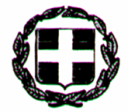                      ΕΛΛΗΝΙΚΗ ΔΗΜΟΚΡΑΤΙΑ                    ΥΠΟΥΡΓΕΙΟ ΠΑΙΔΕΙΑΣ & ΘΡΗΣΚ/ΤΩΝ          ΠΕΡΙΦ/ΚΗ Δ/ΝΣΗ ΕΚΠ/ΣΗΣ Δ. ΜΑΚΕΔΟΝΙΑΣ             ΔΙΕΥΘΥΝΣΗ Β/ΒΑΘΜΙΑΣ ΕΚΠ/ΣΗΣ ΚΑΣΤΟΡΙΑΣ                    2ο  ΓΕΝΙΚΟ ΛΥΚΕΙΟ ΚΑΣΤΟΡΙΑΣ                 ΛΕΩΦΟΡΟΣ ΓΟΥΝΑΡΑΔΩΝ, ΤΚ. 521 00                       Τηλ. & Fax : 24670-24742 / 22262  Θέμα: Πρόσκληση εκδήλωσης ενδιαφέροντος ταξιδιωτικών γραφείων για κατάθεση οικονομικής προσφοράς για 4/ήμερη εκδρομή της  Α΄και Β΄ τάξης Λυκείου  στην Πάτρα στο πλαίσιο μαθημάτων του Αναλυτικού προγράμματοςΣΧΕΤ.   : Υ.Α. 20883/ΓΔ4/2020 (ΦΕΚ 456/τ.Β΄/13-02-2020) με θέμα «Εκδρομές – Εκπαιδευτικές Επισκέψεις και μετακινήσεις  μαθητών και μαθητριών Δημόσιων και Ιδιωτικών σχολείων Δευτεροβάθμιας Εκπαίδευσης εντός και εκτός της χώρας»	Παρακαλούμε όσα ταξιδιωτικά γραφεία επιθυμούν να εκδηλώσουν ενδιαφέρον, να υποβάλουν τις προσφορές τους σχετικά  με την 4/ήμερη εκδρομή μαθητών της Α΄ και  Β΄ τάξης  Λυκείου  του Σχολείου μας  στην Πάτρα. Η προσφορά κατατίθεται κλειστή (σφραγισμένη) στο Σχολείο.Με κάθε προσφορά κατατίθεται από το ταξιδιωτικό γραφείο απαραιτήτως και Υπεύθυνη Δήλωση ότι διαθέτει βεβαίωση συνδρομής των νομίμων προϋποθέσεων για τη λειτουργία τουριστικού γραφείου,  η  οποία βρίσκεται σε ισχύ.   Η Δ/ντρια  του Σχολείου      Ευτέρπη Δημηροπούλου 1ΣΧΟΛΕΙΟ2ο ΓΕΝΙΚΟ ΛΥΚΕΙΟ ΚΑΣΤΟΡΙΑΣ2ΠΡΟΟΡΙΣΜΟΣ/ΟΙ  -  ΗΜΕΡΟΜΗΝΙΑ ΑΝΑΧΩΡΗΣΗΣ ΚΑΙ ΕΠΙΣΤΡΟΦΉΣΠΑΤΡΑ 29 Μαρτίου 2023 – 01 Απριλίου 20233ΠΡΟΒΛΕΠΟΜΕΝΟΣ ΑΡΙΘΜ. ΣΥΜΜΕΤΕΧΟΝΤΩΝ (μαθητές / καθηγητές)83 μαθητές (+/- 5 μαθητές)6 συνοδοί καθηγητές4ΜΕΤΑΦΟΡΙΚΟ/Α ΜΕΣΟ/Α – ΠΡΟΣΘΕΤΕΣ ΠΡΟΔΙΑΓΡΑΦΕΣΛεωφορείο 5ΚΑΤΗΓΟΡΙΑ ΚΑΤΑΛΥΜΑΤΟΣ- ΠΡΟΣΘΕΤΕΣ ΠΡΟΔΙΑΓΡΑΦΕΣ (μονόκλινα/δίκλινα/τρίκλινα- πρωινό ή ημιδιατροφή)Ξενοδοχεία (να αναφέρονται ονομαστικά) Α΄ ή Β΄ κατηγορίας,  στην πόλη της Πάτρας.Δωμάτια δίκλινα ή τρίκλινα για μαθητές, μονόκλινα για συνοδούςΜε πρωινό6ΛΟΙΠΕΣ ΥΠΗΡΕΣΙΕΣ (πρόγραμμα,  παρακολούθηση εκδηλώσεων, επίσκεψη χώρων, γεύματα, κτλ.)Η μετακίνηση θα γίνει οδικώς από Καστοριά για Πάτρα   και επιστροφή. Περιήγηση στην Πάτρα και επίσκεψη στα αξιοθέατα. Ημερήσια εκδρομή στην Αρχαία Ολυμπία (ξενάγηση) και ημερήσια εκδρομή στα Καλάβρυτα.Την 1η ημέρα στάση και ξενάγηση στο Μεσολόγγι.  Κατά την επιστροφή στάση στα Γιάννενα. Εφαρμογή του προγράμματος της εκδρομής.7ΥΠΟΧΡΕΩΤΙΚΗ ΑΣΦΑΛΙΣΗ ΕΥΘΥΝΗΣ ΔΙΟΡΓΑΝΩΤΗ (μόνο εάν πρόκειται για πολυήμερη εκδρομή)ΝΑΙ8ΠΡΟΣΘΕΤΗ ΠΡΟΑΙΡΕΤΙΚΗ ΑΣΦΑΛΙΣΗ ΚΑΛΥΨΗΣ ΕΞΟΔΩΝ ΣΕ ΠΕΡΙΠΤΩΣΗ ΑΤΥΧΗΜΑΤΟΣ Η΄ ΑΣΘΕΝΕΙΑΣ και covid – 19 (Σε περίπτωση που  το σχολείο επιθυμεί την πρόβλεψη της επιστροφής των χρημάτων σε μαθητή, αν για αποδεδειγμένους λόγους ανωτέρας βίας ή αιφνίδιας ασθένειας ματαιωθεί η συμμετοχή του, τότε θα πρέπει να ζητηθεί ρητά και να προβλεφθεί και η συγκεκριμένη απαίτηση, στην πρόσθετη προαιρετική ασφάλεια).ΝΑΙ(για όλους τους μαθητές και τους συνοδούς καθηγητές)Επίσης σε περίπτωση που ματαιωθεί η συμμετοχή μαθητή ή μαθητών λόγω αποδεδειγμένης ανώτερης βίας ή αιφνίδιας ασθένειας, προβλέπεται η επιστροφή των καταβληθέντων χρημάτων.9ΤΕΛΙΚΗ ΣΥΝΟΛΙΚΗ ΤΙΜΗ ΟΡΓΑΝΩΜΕΝΟΥ ΤΑΞΙΔΙΟΥ (συμπερ. ΦΠΑ)ΝΑΙ10ΕΠΙΒΑΡΥΝΣΗ ΑΝΑ ΜΑΘΗΤΗ (συμπερ. ΦΠΑ)ΝΑΙ 11ΚΑΤΑΛΗΚΤΙΚΗ ΗΜΕΡΟΜΗΝΙΑ ΚΑΙ ΩΡΑ  ΥΠΟΒΟΛΗΣ ΠΡΟΣΦΟΡΑΣΤετάρτη, 1 Φεβρουαρίου 2023Ώρα 12:0012ΗΜΕΡΟΜΗΝΙΑ ΚΑΙ ΩΡΑ ΑΝΟΙΓΜΑΤΟΣ ΠΡΟΦΟΡΩΝΤετάρτη, 1 Φεβρουαρίου 2023Ώρα 12:30